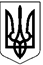 УКРАЇНАМАЛИНСЬКА МІСЬКА РАДА ЖИТОМИРСЬКОЇ ОБЛАСТІРОЗПОРЯДЖЕННЯМІСЬКОГО ГОЛОВИвід 22.06.2021  № 143Про виділення транспортного засобуМалинському об’єднаному міськомутериторіальному центру комплектуваннята соціальної підтримки Відповідно до ст. 42 Закону України «Про місцеве самоврядування в Україні», враховуючи рішення Малинської міської ради від 23 грудня 2020      № 72 «Про комплексну Програму забезпечення Малинського об'єднаного міського територіального центру комплектування та соціальної підтримки на 2021-2022 роки» та лист військового комісара Малинського об’єднаного міського територіального центру комплектування та соціально підтримки від 18.06.2021 року № 904: Управлінню освіти, молоді, спорту та національно-патріотичного виховання виконавчого комітету Малинської міської ради виділити шкільний автобус для доставки військовозобов’язаних на навчальні збори до обласного збірного пункту, за адресою: м. Житомир, вул. Параджанова, 4.Автобус направити 22.06.2021 року на 11-00 годину за адресою:             м. Малин, площа Соборна 1, Малинський ОМТЦК та СП Житомирської області.Контроль за виконанням цього розпорядження покласти на заступника міського голови Павла ІВАНЕНКА.Міський голова                                                            Олександр СИТАЙЛОПроєкт погоджено:Розробник:____________  Олександр ПАРШАКОВ22.06.2021Павло ІВАНЕНКО22.06.2021Олена ОТЮСЬКО  22.06.2021Віталій КОРОБЕЙНИК22.06.2021Світлана ТИМОШЕНКО